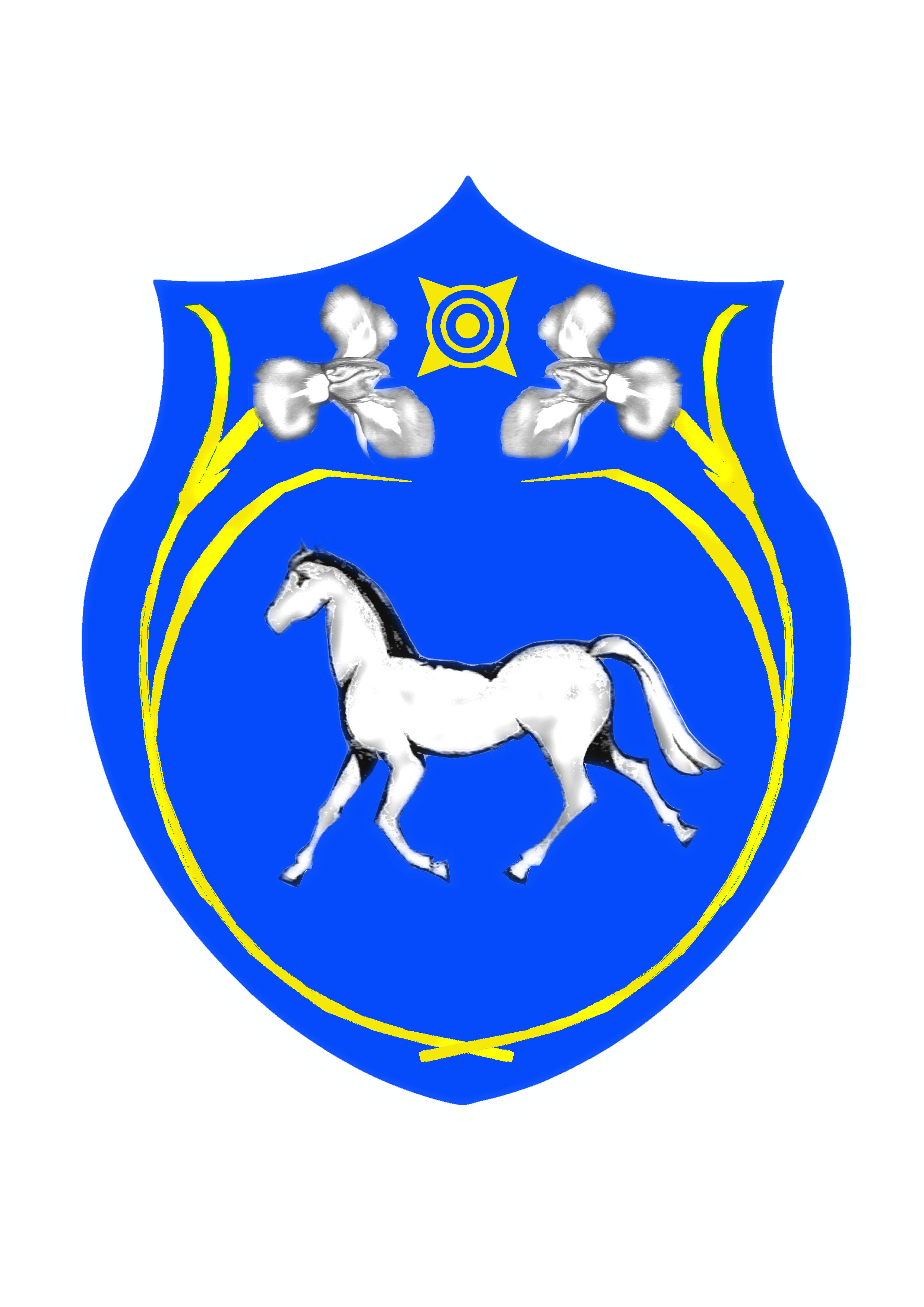                                                                                                            ПРОЕКТ                                                  РОССИЙСКАЯ ФЕДЕРАЦИЯРЕСПУБЛИКА ХАКАСИЯАДМИНИСТРАЦИЯЦЕЛИННОГО СЕЛЬСОВЕТАШИРИНСКОГО РАЙОНАРЕСПУБЛИКИ ХАКАСИЯ ПОСТАНОВЛЕНИЕ«___»__________2017г.                         с. Целинное                             № __    Об утверждении Программы комплексного развития  Социальной инфраструктуры  Администрации Целинного сельсовета на 2018-2030гг.В соответствии со статьей 8 Градостроительного кодекса Российской Федерации, Федеральным законом от 29 декабря 2014 года № 456-ФЗ «О внесении изменений в Градостроительный кодекс Российской Федерации и отдельные законодательные акты Российской Федерации», Федеральным законом от 6 октября 2003 года № 131-ФЗ «Об общих принципах организации местного самоуправления в Российской Федерации», постановлением Правительства Российской Федерации от 1 октября 2015 года № 1050 «Об утверждении требований к программам комплексного развития социальной инфраструктуры поселений, городских округов»,  В целях повышения качества жизни населения, его занятости и само-занятости, экономических, социальных и культурных возможностей на основе развития сельхозпроизводства, предпринимательства, личных подсобных хозяйств торговой инфраструктуры и сферы услуг на территории Целинного сельсовета, руководствуясь  Уставом муниципального образования Целинный сельсовет,  администрация Целинного сельсовета                                        П О С Т А Н О В Л Я Е Т:Утвердить Программу комплексного развития социальной инфраструктуры  Администрации Целинного сельсовета  на 2018-2030гг. Настоящее постановление вступает в силу со дня его опубликования (обнародования) и подлежит размещению на официальном сайте в сети «Интернет».Контроль за исполнением настоящего постановления оставляю за собой.         Глава Целинного сельсовета                                                           О.М. Чепелин                        «УТВЕРЖДЕНА»                    Постановлением администрации  Целинного сельсоветаОт ________20__г. № ___ПРОГРАММА КОМПЛЕКСНОГО РАЗВИТИЯ СОЦИАЛЬНОЙ ИНФРАСТРУКТУРЫ АДМИНИСТРАЦИИ ЦЕЛИННОГО СЕЛЬСОВЕТА на 2018-2030гг.2017 год.Паспорт программы «Комплексного развития социальной инфраструктуры Администрации Целинного сельсовета на 2018-2030 годы»Введение        Оценка нормативно-правовой базы, необходимой для функционирования и развития социальной инфраструктуры поселенияПрограмма комплексного развития социальной инфраструктуры администрации Целинного сельсовета разработана с учётом следующих правовых актов:- Федеральный закон от 6 октября 2003 года № 131-ФЗ «Об общих принципах организации местного самоуправления в Российской Федерации»- Градостроительный кодекс Российской Федерации от 29 декабря 2004 года №190-ФЗ.- Постановление Правительства Российской Федерации от 1 октября 2015 года № 1050 «Об утверждении требований к программам комплексного развития социальной инфраструктуры поселений, городских округов».- Генеральный план администрации Целинного сельсовета Ширинского района Республики Хакасия утверждённый 23.04.2013 №168     Реализация мероприятий настоящей Программы позволит обеспечить развитие социальной инфраструктуры администрации Целинного сельсовета, повысить уровень жизни населения, сократить миграционный отток квалифицированных трудовых ресурсов.      Программный метод, а именно разработка данной Программы требуется для утверждения перечня планируемых к строительству и нуждающихся в реконструкции и ремонте социальных объектов, расположенных на территории, а также для определения объема и порядка финансирования данных работ за счет дополнительных поступлений.Стратегический план развития сельского поселения отвечает потребностям и проживающего на его территории населения, и объективно происходящих на его территории процессов. Программа комплексного развития социальной инфраструктуры сельского поселения (далее – Программа) содержит чёткое представление о стратегических целях, ресурсах, потенциале и об основных направлениях социальной инфраструктуры поселения на среднесрочную перспективу. Кроме того, Программа содержит совокупность увязанных по ресурсам, исполнителям и срокам реализации мероприятий, направленных на достижение стратегических целей социальной инфраструктуры сельского поселения.Цели развития поселения и программные мероприятия, а также необходимые для их реализации ресурсы, обозначенные в Программе, могут ежегодно корректироваться и дополняться в зависимости от складывающейся ситуации, изменения внутренних и внешних условий.Разработка настоящей Программы обусловлена необходимостью определить приоритетные по социальной значимости стратегические линии устойчивого развития сельского поселения - доступные для потенциала территории, адекватные географическому, демографическому, экономическому, социокультурному потенциалу, перспективные и актуальные для социума поселения. Программа устойчивого развития направлена на осуществление комплекса мер, способствующих стабилизации и развитию экономики, развитию налоговой базы, повышению уровня занятости населения, решению остро стоящих социальных проблем.Главной целью Программы является повышение качества жизни населения, его занятости и самозанятости экономических, социальных и культурных возможностей на основе развития сельхозпроизводства, предпринимательства, кредитной кооперации, личных подсобных хозяйств торговой инфраструктуры, сферы услуг и т.д. Благоприятные условия для жизни населения - это возможность полноценной занятости, получения высоких и устойчивых доходов, доступность широкого спектра социальных услуг, соблюдение высоких экологических стандартов жизни. В первую очередь это налаживание эффективного управления, рационального использования финансов и собственности. Многие из предлагаемых в Программе мер не требуют масштабных бюджетных вложений и затрат.Для обеспечения условий успешного выполнения мероприятий Программы, необходимо на уровне поселения разработать механизм, способствующий эффективному протеканию процессов реализации Программы. К числу таких механизмов относится совокупность необходимых нормативно-правовых актов, организационных, финансово-экономических, кадровых и других мероприятий, составляющих условия и предпосылки успешного выполнения мероприятий Программы и достижения целей развития социальной инфраструктуры   сельского   поселения.2. Социальная инфраструктура и потенциал развития Целинного сельского поселения Анализ социальной инфраструктуры сельского поселенияОбщая площадь сельского поселения   составляет 196,8 Га.  Численность населения по данным на 01.01.2017 года составила 1436 чел. В состав поселения входят один населенный пункт.Наличие земельных ресурсов Целинного сельсовета по состоянию на 01.01.2017г.Целинное сельское поселение  Демографическая ситуация Общая численность населения Целинного сельского поселения на 01.01.2017 года составила  1436 чел. Численность  трудоспособного  возраста  составляет 732 человека (50,9% от общей  численности). Детей в возрасте   до 18 лет 461 человек.Состав населения сельского поселения.Демографические изменения в составе населения (на 01.01.2017г.)Данные о среднегодовом приросте населения и тенденции его измененияСтруктуру населения на 2017 год можно обозначить следующим образом:Количество населения по сельскому поселению – 1436 чел.Население в трудоспособном возрасте – 732 чел. (50,9%)Население старше трудоспособного возраста – 243 чел. (16,9%)           Короткая продолжительность жизни, невысокая рождаемость, объясняется следующими факторами: многократным повышением стоимости самообеспечения (питание, лечение, лекарства, одежда). На показатели рождаемости влияют следующие моменты:- материальное благополучие;- государственные выплаты за рождение второго ребенка;- наличие собственного жилья;- уверенность в будущем подрастающего поколения.Рынок труда в поселенииЧисленность трудоспособного населения - около 732 человек, население граждан, не достигших совершеннолетия — 461 человека. Доля численности населения в трудоспособном возрасте от общей составляет 50,9 процентов. 2.1.4. Развитие отраслей социальной сферыВ связи с  прогнозными  показателями  динамики  численности  населения,  изменившимися  условиями  экономического  развития,  предусматриваются  изменения  в  социальной  инфраструктуре.Прогнозом на 2018 год и на период до 2030 года определены следующие приоритеты социальной инфраструктуры развития сельского поселения:-повышение уровня жизни населения сельского поселения, в т.ч. на основе развития социальной инфраструктуры;-улучшение состояния здоровья населения на основе доступной широким слоям населения медицинской помощи и повышения качества медицинских услуг;-развитие жилищной сферы в сельском поселении;-создание условий для гармоничного развития подрастающего поколения в сельском поселении;-сохранение культурного наследия.КультураПредоставление услуг населению в области культуры в сельском поселении осуществляют:-	 Муниципальное казенное учреждение Целинный сельский Дом культуры;-      библиотека       В МКУ Целинном СДК созданы взрослые и детские коллективы, работают кружки для взрослых и детей различных направлений: танцевальные, вокальные, художественного слова, спортивные и т.д. Одним из основных направлений работы является работа по организации досуга детей и подростков это: проведение интеллектуальных игр, дней молодежи, уличных и настольных игр, различных спартакиад, праздничных концертов, проведение единых социальных действий.Задача в культурно - досуговых учреждениях - вводить инновационные формы организации досуга населения и увеличить процент охвата населения. Проведение этих мероприятий позволит увеличить обеспеченность населения сельского поселения   культурно - досуговыми услугами.Культурно-бытовое обслуживание.Генеральным планом предусмотрены следующие мероприятия по развитию объектов культурно-бытового обслуживания населения:строительство клуба  с кинозалом на 150 местстроительство спортивной площадки;строительство спортивного комплекса;строительство детской площадки;строительство кладбища;строительство пилорамыстроительство улиц, дорог;строительство тепло-водопроводной сети;строительство канализационной сети;строительство линии связи;строительство свалки.При выборе площадок под размещение нового жилищного строительства 
и объектов культурно-бытового обслуживания населения необходимо провести инженерно-геологические изыскания и обследования, по результатам которых проектные решения генплана могут уточняться и корректироваться на последующих стадиях проектированияЦелевые индикаторы программы, включающие технико-экономические, финансовые и социально-экономические показатели развития социальной инфраструктуры1. Уровень удовлетворенности жителей администрации Целинного сельсовета качеством предоставляемых муниципальных услуг в сфере культуры, процентов:2020 год – 73%2023 год – 75%2025 год – 79%2026 год – 80%2027 год – 83%2030 год – 85%           2. Количество человек, занимающихся спортом, в том числе детей:2020 год – 46%2023 год – 47%2025 год – 48%2026 год – 50%2027 год – 52%2030 год – 55%3. Количество граждан в администрации Целинного сельсовета, вовлеченных в деятельность клубных формирований в муниципальные учреждения культуры, человек:2020 год – 64%2023 год – 65%2025 год – 67%2026 год – 68%2027 год – 69%-           2030 год – 70% За период осуществления Программы будет создана база для реализации стратегических направлений развития поселения, что позволит ей достичь высокого уровня социального развития: 1. Проведение уличного освещения обеспечит устойчивое энергоснабжение поселения;  2.  Улучшение культурно-досуговой деятельности будет способствовать формированию здорового образа жизни среди населения, позволит приобщить широкие слои населения к культурно-историческому наследию;3.  Повышения благоустройства поселения;4.  Формирования современного привлекательного имиджа поселения;5.  Устойчивое развитие социальной инфраструктуры поселения.Реализация Программы позволит: 2) привлечь население поселения к непосредственному участию в реализации решений, направленных на улучшение качества жизни; 3) повысить степень социального согласия, укрепить авторитет органов местного самоуправления.       Социальная стабильность в поселении в настоящее время могут быть обеспечены только с помощью продуманной целенаправленной социально-экономической политики. И такая политика может быть разработана и реализована через программы социально-экономического развития поселений. Переход к управлению поселением через интересы благосостояния населения, интересы экономической стабильности и безопасности, наполненные конкретным содержанием и выраженные в форме программных мероприятий, позволяет обеспечить социально-экономическое развитие, как отдельных сельских поселений, так и муниципального района в целом.   Разработка и принятие среднесрочной программы развития поселения позволяет закрепить приоритеты социальной, финансовой, инвестиционной, экономической политики, определить последовательность и сроки решения накопившихся за многие годы проблем. А целевые установки Программы и для её реализации механизмы, закрепляющие «правила игры» на территории поселения, позволят значительно повысить деловую активность управленческих и предпринимательских кадров, создать необходимые условия для активизации экономической и хозяйственной деятельности на его территории.Реализация программных мероприятий в соответствии с намеченными целями и задачами обеспечит достижение численности населения администрации Целинного сельсовета к 2030 году – 1600 человек. Успешная реализации демографической политики на территории поселения будет способствовать росту продолжительности жизни населения и снижению уровня смертности населения. Физическая культура и спортВ сельском   поселении единственный спортивный зал - в МБОУ Целинная ОШ №14, где ведется спортивная работа для учащихся школы.На территории Целинного имеется стадион и МБОУ Целинная ОШ № 14 уличная спортивная площадка, где в теплое время года ученики, молодежь играют в футбол, волейбол.   ОбразованиеНа территории поселения находится 2 школы. Численность учащихся составляет 269 человек, детский сад на 120 местЗдравоохранение            На территории поселения находится одна амбулатория которая оказывает населению первичную доврачебную медико-санитарную помощь.Острой проблемой в сфере здравоохранения является отсутствие специалистов.Специфика потери здоровья жителями определяется, прежде всего, условиями жизни и труда. Сельские жители поселения практически лишены элементарных коммунальных удобств, труд чаще носит физический характер. Причина высокой заболеваемости населения кроется в т.ч. и в особенностях проживания:низкий жизненный уровень, отсутствие средств на приобретение лекарств,низкая социальная культура,отсутствие высоко-квалифицированной мед. помощи на селе.Многие больные обращаются за медицинской помощью лишь в случаях крайней необходимости, при значительной запущенности заболевания и утяжелении самочувствия.Экономика поселения..Сельхозпредприятия, фермерские хозяйства, предприниматели.Сельское хозяйство поселения составляет: ООО «Целинное», четыре крестьянско-фермерских хозяйства и  личные подсобные хозяйства населения.Прогноз развития сельского хозяйства на 2018 год и на период до 2030 года разработан с учетом имеющегося в сельском поселении производственного потенциала, сложившихся тенденций развития сельскохозяйственных организаций и личных подсобных хозяйств населения. Территория сельского поселения находится в зоне рискованного земледелия, но в целом агроклиматические условия поселения благоприятны для получения устойчивых урожаев районированных сельскохозяйственных культур и развития животноводства.  В фермерских хозяйствах выращивают крупнорогатый скот, овец и лошадей. Производством яиц в поселении занимаются только в личных подсобных хозяйствах. Производством зерновых культур занимается ООО «Целинное». Производством овощей в поселении занимаются, в основном   личные подсобные хозяйства. Поголовье крупно рогатого скота составляет 4642 голов, свиней – 180 гол, овец – 1750, лошадей – 50 гол.,  птицы – 700 гол. Хозяйства населения в основном занимаются посевами сельскохозяйственных культур (картофель, овощи (открытого и закрытого грунта). Отведенная площадь под сады и огороды практически используется в полном объеме по назначению.Одной из значимых экономических составляющих для поселения, являются личные подсобные хозяйства и от их развития во многом, зависит сегодня благосостояние населения. Сельскохозяйственные организацииНаличие животных на территории сельского поселения:В последний год наблюдается тенденции увеличения поголовья крупнорогатого скота в частном секторе. Во многом увеличению поголовья КРС способствует республиканская программа по сохранению и развитию малых и отдаленных сел. Причины, сдерживающие развитие личных подсобных хозяйств, следующие:- Нет организованного закупа сельскохозяйственной продукции; - Высокая себестоимость с/х продукции, и ее низкая закупочная цена. Проблемы: 1) сельские жители недостаточно осведомлены о своих правах на землю и имущество.  2) владельцы ЛПХ, предприниматели испытывают острый дефицит финансово-кредитных ресурсов в силу недостаточной государственной поддержки этого сектора экономики; 3) не налажена эффективная система сбыта продукции, материально-технического и производственного обслуживания К(Ф)Х и ЛПХ, других малых форм хозяйствования. В поселении и районе не производятся централизованные муниципальные закупки в хозяйствах молока, картофеля, овощей и других сельскохозяйственных продуктов. Владельцы ЛПХ вынуждены реализовывать продукцию самостоятельно или продавать частным перекупщикам и заготовителям.  Отсутствие кооперативов по закупке продукции тормозит как увеличению численности поголовья скота, так и увеличению земельных площадей под картофель и овощи;4) низкий уровень заработной платы в отрасли, и отток работающих в другие отрасли производства и в социальную сферу;Самостоятельно решить проблемы, с которыми сталкиваются жители сельского поселения   при ведении личных подсобных хозяйств достаточно трудно.      -  Существенной причиной, сдерживающей рост численности поголовья скота у населения, является – старение населения. Предприятия, сегодня работают в условиях рынка и не имеют достаточных ресурсов, чтобы оказывать гражданам помощь в необходимых объемах, в заготовке кормов. - Закуп сельскохозяйственной продукции производятся по низким ценам.  Способствуя и регулируя процесс развития ЛПХ в поселении можно решать эту проблему.Развитие животноводства и огородничества, как одно из направлений развития ЛПХ.Производство продукции животноводства в личных подсобных хозяйствах является приоритетным направлением в решении главного вопроса – самозанятости населения.Эту проблему, возможно, решить следующим путем:            -увеличения продажи населению молодняка крупного рогатого скота, свиней сельскохозяйственными предприятиями;        - увеличения продажи населению птицы различных видов и пород через близлежащие птицеводческие предприятия;          Для повышения племенной ценности молодняка крупнорогатого скота, находящегося в личных подсобных хозяйствах, и экономической эффективности производства животноводческой продукции необходимо:        - обеспечить высокий уровень ветеринарного   обслуживания   в личных подсобных    хозяйствах;        -  необходимо всячески поддерживать инициативу граждан, которые сегодня оказывают услуги по заготовке кормов, вспашке огородов, сбору молока;       -   создавать условия для создания и развития потребительски-бытовых кооперативов на территории   поселения.Жилищный фондСостояние жилищно-коммунальной сферы Администрации Целинного сельсовета Данные о существующем жилищном фонде      Жилищный фонд сельского поселения характеризуется следующими данными: общая площадь жилищного фонда – 30867 м2, обеспеченность жильем –   21,49 м2 общей площади на одного жителя. Тем не менее, проблема по обеспечению жильем населения существует.  Жители сельского поселения активно участвуют в различных программах по обеспечению жильем: «Жилье молодым семьям», «Социальное развитие села» и т.д.        На территории поселения имеется предприятие ЖКХ. В поселении печное отопление, население воду берут из собственных скважин и колонок. Поселение не может развиваться без учета состояния и перспектив развития инженерных систем жизнеобеспечения, которые включают в себя такие составные части, как теплоснабжение, электроснабжение и водоснабжение, водоотведение.Непосредственно под развитием систем коммунальной инфраструктуры поселения понимается проведение комплекса мероприятий нормативно-правового, организационного и иного характера, направленных на повышение качества жизни населения.На качество жизни населения влияют обеспеченность жильём, услугами образования, здравоохранения, физкультуры и спорта, торгового, бытового, культурного и транспортного обслуживания населения.Предприятия торговли и общественного питанияНа территории поселения нет предприятий общественного питания, имеются 8 магазинов со смешанным ассортиментом товаров..Анализ сильных и слабых сторон Анализ ситуации в поселении сведен в таблицу и выполнен в виде SWOT-анализа проанализированы сильные и слабые стороны, возможности и угрозы. Проведенный анализ показывает,  как сильные, так и слабые стороны сельского поселения    его географическое (транспортное) положение по отношению к районному центру и  крупным городам.      Экономический потенциал поселения значителен, но в настоящее время слабо задействован, особенно в части, развития предпринимательства, переработка сельхоз продукции, развития услуг населению, развития личных подсобных хозяйств.    Базовый ресурсный потенциал территории (природно-ресурсный, экономико-географический, демографический) не получает должного развития.В поселении присутствует тенденция старения и выбывания квалифицированных кадров, демографические проблемы, связанные со старением, слабой рождаемостью и оттоком населения за территорию поселения, усиливающаяся финансовая нагрузка на экономически активное население, нехватка квалифицированной рабочей силы.   Старение объектов образования, культуры, спорта и их материальной базы, слабое обновление из-за отсутствия финансирования.   Проанализировав вышеперечисленные отправные рубежи необходимо сделать вывод:  В обобщенном виде главной целью Программы социального развития Целинного сельского поселения на 2018-2030гг. является устойчивое повышение качества жизни нынешних и будущих поколений жителей и благополучие развития сельского поселения через устойчивое развитие территории в социальной и экономической сфере. Для достижения поставленных целей в среднесрочной перспективе необходимо решить следующие задачи:1. создать правовые, организационные, институциональные и экономические условия для перехода к устойчивому социально-экономическому развитию поселения, эффективной реализации полномочий органов местного самоуправления;2. развить и расширить сферу информационно-консультационного и правового обслуживания населения;3. построить спортивный зал, Дом культуры; 4. отремонтировать дороги внутри поселения; 5. улучшить состояние здоровья населения путем вовлечения в спортивную и культурную жизнь сельского поселения; 6. повысить роль физкультуры и спорта в целях улучшения состояния здоровья населения и профилактики правонарушений, преодоления распространения наркомании и алкоголизма;7. развить личные подсобные хозяйства;8. создать условия для безопасного проживания населения на территории поселения; 9. повысить качество и уровень жизни населения, его занятости и самозанятости, экономических, социальных и культурных возможностей на основе развития сельхозпроизводства, предпринимательства, кредитной кооперации, торговой инфраструктуры и сферы услуг. Уровень и качество жизни населения должны рассматриваться как степень удовлетворения материальных и духовных потребностей людей, достигаемых за счет создания экономических и материальных условий и возможностей, которые характеризуются соотношением уровня доходов и стоимости жизни. Основные стратегические направления развития поселенияИз   анализа вытекает, что стратегическими направлениями развития поселения должны стать следующие действия:            Экономические:1.    Содействие развитию сельскохозяйственного бизнеса, и вовлечение его как потенциального инвестора для выполнения социальных проектов, восстановление объектов образования, культуры и спорта.   2.    Содействие развитию   малого и среднего предпринимательства для развития поселения и организации новых рабочих мест.                      Социальные:1.  Развитие социальной инфраструктуры, образования, здравоохранения, культуры, физкультуры и спорта:   - участие в отраслевых районных, республиканских программах по развитию и укреплению данных отраслей;-содействие предпринимательской инициативы по развитию данных направлений и всяческое ее поощрение (развитие и увеличение объемов платных услуг предоставляемых учреждениями образования, здравоохранения, культуры, спорта на территории поселения).  2.    Развитие личного подворья граждан, как источника доходов населения.- привлечение льготных кредитов из республиканского бюджета на развитие личных подсобных хозяйств;- организация торговли населения продукцией с личных подворий на «Республиканской ярмарке»;-по максимуму привлечение населения к участию в сезонных ярмарках со своей продукцией;-привлечение средств из районного бюджета на восстановление пастбищ;-помощь населению в реализации мяса с личных подсобных хозяйств;-поддержка предпринимателей ведущих закупку продукции с личных подсобных хозяйств на выгодных для населения условиях.3.   Содействие в привлечении молодых специалистов в поселение (врачей, фельдшеров, учителей, работников культуры); -помощь членам их семей в устройстве на работу; -помощь в решении вопросов по приобретению этими специалистами жилья через районные, республиканские и федеральные программы, направленные на строительство приобретения жилья, помощь в получении кредитов, в том числе ипотечных на жильё.4.    Содействие в обеспечении социальной поддержки слабозащищенным слоям населения:-консультирование, помощь в получении субсидий, пособий различных льготных выплат;-содействие в привлечении бюджетных средств, спонсорской помощи для поддержания одиноких пенсионеров, инвалидов, многодетных семей (заготовка твердого топлива, пиломатериал для ремонта жилья, проведение ремонта жилья, лечение в учреждениях здравоохранения, льготное санаторно-курортное лечение).5.   Привлечение средств из республиканского и федерального бюджетов на укрепление жилищно-коммунальной сферы- по «Программе переселение граждан из ветхого аварийного жилье» для строительства жилья   и ремонт муниципального жилья;- по программам молодая семья, сельское жилье, жилье для молодых специалистов, ипотечное кредитование для строительства приобретения жилья гражданами, работающими проживающими на территории поселения;6.   Содействие в развитие систем телефонной и сотовой связи.7.   Освещение населенных пунктов поселения на должном уровне.8.   Привлечение средств из республиканского и федерального бюджетов на строительство и ремонт внутрипоселковых дорог.9.  Привлечение средств из бюджетов различных уровней для благоустройства поселения.Система основных программных мероприятий по развитию Целинного сельского поселения  Задача формирования стратегии развития сельского поселения не может быть конструктивно решена без анализа, выявления   и адекватного описания его важнейших характеристик. Для этих целей при разработке Программы был использован эффективный инструмент исследования объектов подобного рода - системный анализ, который позволил воспроизвести основные системные характеристики поселения, показать механизмы его функционирования и развития. Использование инструментов системного анализа обусловлено необходимостью учета сложности и многообразия экономических, социальных, политических и других факторов, влияющих на развитие поселения. С данных позиций поселение представляет собой систему, которая характеризуется совокупностью различных подсистем, сложными и многочисленными взаимосвязями между ними, динамичностью протекающих процессов. Решения генерального плана направлены на укрепление связей внутри сельсовета, интенсивное использование территорий, создание наиболее благоприятных условий для проживания населения, организацию сельскохозяйственного производства с учетом охраны окружающей природной среды.В результате анализа современного использования территории поселения с учетом экономических, санитарно-гигиенических, строительно-технических и архитектурно-планировочных требований определены основные факторы, определяющие размещение основных функциональных частей и элементов сельских населенных мест:место поселения в системе расселения;природно-климатическая характеристика выбранной территории;профиль и величина «градообразующей» группы предприятий;условия функционального зонирования территории;организация транспортных связей между жилыми районами и местами приложения туда;учет перспективного развития муниципального образования;требования охраны окружающей среды;условия инженерного оборудования территории;требования экономики строительства;архитектурно-художественные требования.Данные факторы отражены в планировочной структуре поселения. Основными факторами, определяющими дальнейшее планировочное развитие территории Администрации Целинного сельсовета являются:наличие свободных территорий, благоприятных для строительства;санитарно-защитные зоны промышленных, коммунально-складских 
и сельскохозяйственных предприятий;технические коридоры инженерных коммуникаций.Застройка ведется одноэтажными одно-двух квартирными домами.Производственные комплексы расположены к северу по отношению к жилью, имеют удобные транспортные и пешеходные связи с ней.Из общественных зданий на территории села находятся: административно-деловые объекты, почта, средняя общеобразовательная школа, Коррекционная ОШИ, Детский сад, СДК, библиотека, амбулатория, магазины. В основном, все социально значимые объекты расположены в центральной части села.Застройка села, в основном, усадебная. Проектом предусматривается упорядочение и уплотнение жилой застройки, а также резервирование территории для размещения индивидуальной жилой застройки. Резерв жилой застройки предлагается разместить в юго-западной части. На момент разработки генерального плана территория населенного пункта застроена одноэтажными индивидуальными жилыми домами с приквартирными участками.На перспективу планируется развитие населенного пункта, в связи с наличием сельскохозяйственных организаций, а также наличием территорий, пригодных для использования в рекреационных целях.Генеральным планом предусмотрены следующие мероприятия по совершенствованию функционально-планировочной структуры села:развитие и совершенствование общественного центра села, обеспечение объектами культурно-бытового обслуживания населения;совершенствование улично-дорожной сети с целью упорядочения 
и благоустройства жилой застройки;формирование зон отдыха;инженерное обеспечение с учетом существующих сетей и проектных разработок.Состав мероприятий по совершенствованию сферы управления и развития   сельского поселения Администрации Целинного сельсовета.Состав мероприятий по обеспечению условий функционирования и поддержания       работоспособности основных элементов поселения  Целинного сельсоветаРазвитие и поддержка малого предпринимательстваРазвитие субъектов малого и среднего предпринимательства является одним из главных направлений экономической деятельности, т.к. именно данным сектором решается ряд важнейших проблем социальной стабильности населения. Это, прежде всего, занятость, повышение жизненного уровня населения, увеличение наполняемости бюджета.Цель политики развития и поддержки малого  и  среднего  предпринимательства - создание благоприятных политических, правовых, экономических и организационных условий для повышения устойчивого и динамичного развития малого  и  среднего предпринимательства, обеспечивающих сохранение и создание новых рабочих мест, насыщение рынка отечественными товарами и услугами, стабильное поступление налогов в бюджет поселения, формирование среднего слоя общества, самостоятельно создающего собственное благосостояние и достаточный уровень жизни.Основные задачи:- формирование правового пространства, обеспечивающего беспрепятственное развитие малого и среднего предпринимательства.- выявление и поддержка приоритетных направлений развития малого бизнеса.- формирование положительного общественного мнения о деятельности предприятий малого и среднего бизнеса, укрепление социального статуса, повышение престижа и создание механизма защиты предпринимательства.- участие предпринимателей в формировании политики поселения по развитию малого и среднего предпринимательства (Совет предпринимателей);- вовлечение в предпринимательскую деятельность представителей различных слоев населения;- увеличение доходов населения и создание условий для самореализации граждан; поддержка в продвижении местных товаропроизводителей посредством ярморочно-выставочных   мероприятий.При проведении конкурентных способов определения поставщика (подрядчика, исполнителя) для закупки товаров, услуг для нужд сельского поселения субъектам малого предпринимательства оказывается преимущество.В рамках реализации политики в республике, развития малого и среднего предпринимательства определены следующие приоритеты:1) организация мероприятий по сбыту сельскохозяйственной продукции; 2) производство товаров народного потребления продовольственного и промышленного назначения;3) развитие народных ремесел, туризма;4) бытовые услуги (ремонт, реставрация и пошив обуви; ремонт и пошив верхней одежды; мастерские по ремонту бытовой техники, мастерские по ремонту транспортных средств, цеха по изготовлению и ремонту мебели, сауна, ритуальные услуги, фотография; парикмахерские и др.)5) строительство, в том числе жилья;6) выполнение дорожных работ;7) производство строительных материалов;Система программных мероприятий по развитию малого и среднего предпринимательства представлена следующими направлениями: 1. Сдача в аренду земли с целью производства сельскохозяйственной продукции, организации культурного отдыха населения, создания новых рабочих мест, увеличения местного бюджета. Проведение различных конкурсов среди предпринимателей.Сдача в аренду не жилых муниципальных помещений и помещений   муниципальных учреждений   и предприятий под создание и развитие приоритетных сфер услуг.БлагоустройствоВсе возрастающее значение в формировании имиджа любой территории приобретают чистота и качество благоустройства. Статьей 14 Федерального закона N 131-ФЗ "Об общих принципах организации местного самоуправления" определены вопросы местного значения поселений в части создания благоприятных условий для жизнедеятельности граждан в контексте благоустройства. Чистота и благоустройство территории обеспечивают нормальное функционирование сложного организма. С улучшением чистоты и качества благоустройства территории, благоустройства скверов и парков находящихся на территории поселения, увеличит привлекательность сельского поселения для населения. Улучшение имиджа поселения привлечет в экономику внешние инвестиции, благодаря которым повысится качество жизни населения.  При обустройстве придомовой территории и дворов необходимо уделять больше внимания созданию зеленых уголков отдыха с применением архитектурных композиции.  Привлечение жителей поселения для выполнения работ по благоустройству территории поселения.Обеспечение безопасности населенияТак как личная безопасность населения является составляющей понятия "качество жизни" жителей любой территории, в число приоритетов могут быть включены такие направления, как:- профилактика детской и подростковой беспризорности и преступности;- система социальной адаптации лиц, освободившихся из мест лишения свободы;- организация работы добровольных народных дружин (по соблюдению пожарной безопасности, общественного порядка);- обеспечение пожарной безопасности населения.Оценка эффективности мероприятий ПрограммыВыполнение включённых в Программу организационных мероприятий и инвестиционных проектов, при условии разработки эффективных механизмов их реализации и поддержки со стороны местных администраций, позволит достичь следующих показателей комплексного развития социальной инфраструктуры сельского поселения.                В целях оперативного отслеживания и контроля хода осуществления Программы, а также оценки влияния результатов реализации Программы на уровень развития социальной инфраструктуры поселения в рамках выделенных приоритетов проводится ежегодный мониторинг по основным целевым показателям социально-экономического развития территории. Мониторинг Программы комплексного развития социальной инфраструктуры муниципального образования включает два этапа: 1. периодический сбор информации о результатах выполнения мероприятий Программы, а также информации о состоянии и развитии социальной инфраструктуры; 2. анализ данных о результатах проводимых преобразований социальной инфраструктуры.                Предложения по совершенствованию нормативно-правового и информационного обеспечения деятельности в сфере проектирования, строительства, реконструкции объектов социальной инфраструктуры поселения разрабатываются в целях обеспечения возможности реализации предлагаемых в составе программы мероприятий (инвестиционных проектов)           Реализация Программы осуществляется через систему программных мероприятий разрабатываемых муниципальных программ администрации Целинного сельсовета, а также с учетом федеральных проектов и программ, государственных программ Республики Хакасия и муниципальных программ муниципального образования  Ширинский район, реализуемых на территории поселения.В соответствии с изложенной в Программе политикой, администрация Целинного сельсовета должна разрабатывать муниципальные программы, конкретизировать мероприятия, способствующие достижению стратегических целей и решению поставленных Программой задач. Целевые индикаторы и показатели ПрограммыПеречень мероприятий (инвестиционных проектов) по проектированию, строительству и реконструкции объектов социальной инфраструктуры поселения   Предложения генерального плана по градостроительной организации территорий жилой застройки и новому жилищному строительству опираются на результаты градостроительного анализа территории – техническое состояние и строительные характеристики жилищного фонда; динамику и структуру жилищного строительства; современные градостроительные тенденции в жилищном строительстве, экологическое состояние территории.Обеспечение более комфортных условий проживания населения требует наращивания объемов жилищного строительства.Для реализации этой задачи проектом предусматривается:улучшение планировочной ситуации (более четкое функциональное зонирование территории);создание рациональной транспортной сети; обеспечение объектами культурно-бытового обслуживания населения;оздоровление экологической обстановки (организация зон санитарной вредности, озеленение и так далее).Оценка объемов и источников финансирования мероприятий (инвестиционных проектов) по проектированию, строительству, реконструкции объектов социальной инфраструктуры поселения включает укрупненную оценку необходимых инвестиций с разбивкой по видам объектов социальной инфраструктуры поселения, целями и задачами программы, источниками финансирования, включая средства бюджетов всех уровней и внебюджетных средствОценка эффективности мероприятий (инвестиционных проектов) по проектированию, строительству, реконструкции объектов социальной инфраструктуры поселения включает оценку социально-экономической эффективности и соответствия нормативам градостроительного проектирования поселения, в том числе с разбивкой по видам объектов социальной инфраструктуры поселения, целям и задачам программыФинансирование входящих в Программу мероприятий осуществляется за счет средств Республиканского бюджета Республики Хакасия, местного бюджета администрации Целинного сельсовета                            Организация контроля за реализацией Программы            Организационная структура управления Программой базируется на существующей схеме исполнительной власти сельского поселения.             Общее руководство Программой осуществляет Глава поселения, в функции которого в рамках реализации Программы входит:            - определение приоритетов, постановка оперативных и краткосрочных целей Программы;            - утверждение Программы комплексного развития социальной инфраструктуры поселения;            - контроль за ходом реализации программы развития социальной инфраструктуры сельского поселения;            - рассмотрение и утверждение предложений, связанных с корректировкой сроков, исполнителей и объемов ресурсов по мероприятиям Программы;            -утверждение проектов программ поселения по приоритетным направлениям Программы;              Оперативные функции по реализации Программы осуществляют штатные сотрудники Администрации сельского поселения под руководством Главы сельского поселения. Глава сельского поселения осуществляет следующие действия:            - рассматривает и утверждает план мероприятий, объемы их финансирования и сроки реализации;            - выносит заключения о ходе выполнения Плана, рассматривает предложения по внесению изменений по приоритетности отдельных программных направлений и мероприятий.            - взаимодействует с районными и республиканскими органами исполнительной власти по включению предложений сельского поселения в районные и республиканские целевые программы;            -контроль за выполнением годового плана действий и подготовка отчетов о его выполнении;           -осуществляет руководство по:             - подготовке перечня муниципальных программ поселения, предлагаемых  к финансированию из районного и республиканского бюджета на очередной финансовый год;            - составлению ежегодного плана действий по реализации Программы;            - реализации мероприятий Программы поселения.             Специалист администрации   сельского поселения осуществляет следующие функции:            -подготовка проектов нормативных правовых актов по подведомственной сфере по соответствующим разделам Программы;            -подготовка проектов программ поселения по приоритетным направлениям Программы;            -формирование бюджетных заявок на выделение средств из муниципального бюджета поселения;             -подготовка предложений, связанных с корректировкой сроков, исполнителей и объемов ресурсов по мероприятиям Программы;            -прием заявок предприятий и организаций, участвующих в Программе, на получение поддержки для реализации разработанных ими мероприятий или инвестиционных проектов;            -предварительное рассмотрение предложений и бизнес-планов, представленных участниками Программы для получения поддержки, на предмет экономической и социальной значимости;  Механизм обновления ПрограммыОбновление Программы производится:- при выявлении новых, необходимых к реализации мероприятий;- при появлении новых инвестиционных проектов, особо значимых для территории;- при наступлении событий, выявляющих новые приоритеты в развитии поселения, а также вызывающих потерю своей значимости отдельных мероприятий.Внесение изменений в Программу производится по итогам годового отчета о реализации программы, проведенного общественного обсуждения, по предложению Совета депутатов сельского поселения и иных заинтересованных лиц. Программные мероприятия могут также быть скорректированы в зависимости от изменения ситуации на основании обоснованного предложения исполнителя. По перечисленным выше основаниям Программа может быть дополнена новыми мероприятиями с обоснованием объемов и источников финансирования. Заключение  Реализация Программы строится на сочетании функций, традиционных для органов управления поселением (оперативное управление функционированием и развитием систем поселения), и новых (нетрадиционных) функций: интеграция субъектов, ведомств, установления между ними партнерских отношений, вовлечение в процесс развития новых субъектов, целенаправленного использования творческого, культурного, интеллектуального, экономического потенциалов сельского  поселения. Ожидаемые результаты:         За период осуществления Программы будет создана база для реализации стратегических направлений развития поселения, что позволит ей достичь высокого уровня социально-экономического развития: - проведение уличного освещения обеспечит устойчивое энергоснабжение поселения;  - строительство новых,  капитальных ремонт старых водопроводных сетей, выполнение  работ  по  очистке  воды,  повысит уровень обеспеченности населения  водой; - капитальный ремонт автомобильных дорог обеспечит   безопасность  дорожного  движения  и  связь с населенными пунктами поселения.- улучшение культурно-досуговой  деятельности будет способствовать формированию здорового образа жизни среди населения, позволит приобщить широкие слои населения к культурно-историческому наследию;- строительство спортзала позволит   повысить   активность  населения  на здоровый образ жизни;  - защищенности личности, безопасности жизнедеятельности общества, стабилизации обстановки  с пожарами на территории поселения;- привлечения внебюджетных инвестиций в экономику поселения;- повышения благоустройства поселения;- развития малого и среднего предпринимательства на территории поселения, повышение доли налоговых поступлений от субъектов малого и среднего предпринимательства в бюджет поселения;- формирования современного привлекательного имиджа поселения.          Результатом реализации программы должна стать стабилизация социально-экономического положения поселения, улучшение состояния жилищно-коммунального хозяйства, социальной сфер, эффективное использование бюджетных средств и имущества, улучшение благоустройства территории.Реализация Программы позволит: 1) повысить качество жизни жителей сельского поселения, сформировать организационные и финансовые условия для решения проблем поселения;2) привлечь население поселения к непосредственному участию в реализации решений, направленных на улучшение качества жизни; 3) повысить степень социального согласия, укрепить авторитет органов местного самоуправления.       Социальная стабильность и экономический рост в городском поселении в настоящее время могут быть обеспечены только с помощью продуманной целенаправленной социально-экономической политики. И такая политика может быть разработана и реализована через программу комплексного развития социальной инфраструктуры сельского поселения. Разработка и принятие программы развития сельского поселения позволяет закрепить приоритеты социальной, финансовой, инвестиционной, экономической политики, определить последовательность и сроки решения накопившихся за многие годы проблем. А целевые установки Программы и создаваемые для её реализации механизмы, позволят значительно повысить деловую активность управленческих и предпринимательских кадров сельского   поселения, создать необходимые условия для активизации экономической и хозяйственной деятельности на его территории.Наименование программы: Программа «Комплексного развития социальной инфраструктуры Администрации Целинного сельсовета на 2018-2030годы» Основание разработки программы:Федеральный Закон № 131-ФЗ от 06.10.2003 «Об общих принципах организации местного самоуправления в Российской Федерации»Заказчик программы:Разработчик программы:Администрация Целинного  сельсовета Ширинского района Республики Хакасия655231, Республика Хакасия, Ширинский район, село Целинное, ул. Ленина 9Основная цель программы:Повышение качества жизни населения, его занятости и самозанятости, экономических, социальных и культурных возможностей на основе развития сельхозпроизводства, предпринимательства, личных подсобных хозяйств торговой   инфраструктуры и сферы услуг. Задачи программы:1. Создание правовых, организационных, институциональных и экономических условий для перехода к устойчивому социальной инфраструктуры поселения, эффективной реализации полномочий органов местного самоуправления;2. Развитие и расширение информационно-консультационного и правового обслуживания населения;3. Строительство и ремонт водопровода, благоустройство поселения, ремонт дорог;5. Развитие социальной инфраструктуры, культуры, физкультуры и спорта: повышение роли физкультуры и спорта в деле профилактики правонарушений, преодоления распространения   наркомании и   алкоголизма;6 Активизация культурной деятельности;7. Развитие   личных   подсобных   хозяйств;8. Создание   условий для безопасного проживания населения   на территории поселения.9. Содействие развитию  малого предпринимательства, организации новых рабочих мест:10. Содействие в привлечении молодых специалистов в поселение (врачей, учителей, работников культуры, муниципальных служащих);11. Содействие в обеспечении социальной поддержки слабо защищенным   слоям   населения.12. Привлечение средств из бюджетов различных уровней на укрепление жилищно-коммунальной сферы, на строительство и ремонт внутри- поселковых дорог, благоустройство поселения, развитие физкультуры и спорта. Сроки реализации Программы:На 2018-2030годыПеречень подпрограмм и основных мероприятийПеречень подпрограмм и основных мероприятийОсновные исполнители программы:- Администрация Целинного сельсовета Ширинского района Республики Хакасия- население Целинного сельсовета Источники финансирования Программы (млн. руб.)Программа финансируется из бюджета поселения. Средства местного бюджета на 2018-2030годы уточняются при формировании бюджета на очередной финансовый год. Система контроля за исполнением Программы:Глава Целинного сельсовета Ширинского района Республики ХакасияПоказателиЕдиница измерения Современное состояниеПервая очередь строительстваОбщая площадь земель поселения в установленных границахГа.196,8В том числе:Земли сельхозназначенияГа.28,859Населенных пунктовГа.66,948Лесной фонд       -         -              -земли промышленности, энергетики, транспорта, связи, радиовещания, телевидения, информатики, земли для обеспечения космической деятельности и земли иного специального назначения (земли управления гражданской авиации, южные электрические сети, земли радиолинейной станции, артель, автодороги регионального и местного значения, земли железнодорожного транспорта) Га.28,1103Наименование поселенияНаименование населенных пунктов, входящих в состав поселенияЧисленность населения населенного пункта, чел.на   01.01.2017 г.Расстояние от населенного пункта до центра поселения,км.Администрация Целинного сельсоветас. Целинное14360Итого1436№Наименование20132014201520161Естественный прирост (убыль)1.1Рождаемость, чел.201822231.2Смертность, чел23191722Общая численность населения1576152814841436Показатели 201420152016Кол-во жителей всего152814841436Кол-во работающих всего824791732% работающих от общего кол-ва жителей53,9 53,3 50,9 Количество безработных стоящих в службе занятости %1,11,01,3Количество безработных всего;171620Количество дворов541547549Кол-во пенсионеров248240243№НаименованиеНаселенный пункт1Муниципальное казенное учреждение Целинный сельский Дом культурысело Целинное2библиотекасело Целинное№НаименованиеАдрес Состояние1.Спортзал  (Целинная СШ № 14)с. Целинное ул. Ленина 10Удовлетворительное№п/пНаименованиеАдрес Этажность.1Муниципальное бюджетное образовательное учреждение Целинная общеобразовательная школа интернат № 15с. Целинное ул. Гагарина 232Муниципальное бюджетное образовательное учреждение Целинная средняя школа № 14с. Целинное ул. Ленина 1023Муниципальное бюджетное учреждение Целинный детский сад «Колосок» с. Целинное ул. Ленина 122№НаименованиеАдрес ЭтажностьСостояние1Целинная амбулаторияс. Целинное ул. Ленина 15А1удовлетворительное№населенный пункт наименование сельскохозяйственных организацийчисленность работающихна 01.01.2017 г1С. ЦелинноеООО «Целинное»КФХ «Вальтер»КФХ «Владимиров»КФХ «Веретенников»КФХ «Котюшев»180 человек1 человек1 человек1 человек1 человекВид животных (гол.)на 01.10.2016на 01.01.2017КРС всего45804642В т.ч. С/ХЛПХ 710735свиней170180Лошадей 3050Овец,  коз  всего:16301680№ ппНаименованиеНа 01.01. 2016 г.На 01.01.2017 г.12341Средний размер семьи, чел.3-53-52Общий жилой фонд, тыс.м2 общей площади,  в т.ч.30,86730,867государственный00муниципальный6,4805,400частный24,38725,4673Общий жилой фонд на 1 жителя, м2 общей  площади     21,4921,494Ветхий жилой фонд, м2общей  площади00ПоказателиЕдиница измеренияНа 01.01.2016На 01.01.2017Жилищный фонд - всего                                тыс.кв.м.3086730867Благоустроенный жилой фонд (центр.отопл.,водопровод) (кол-во жителей)  на территории         7,8%23982398Неблагоустроенный жилой фонд «местн.отопление, без канализации) (кол-во жителей) на территории          92,2%2834128341обеспеченность жильем в среднем на одного жителя (кв.м.)    м221.4921.49Сильные стороны Слабые стороны1.Экономически выгодное расположение по отношению к развитой региональной автомобильной и железнодорожной транспортной сети2.Наличие дорог с твердым покрытием, 3. Сохранена социальная сфера – МБОУ Целинная ОШ № 14, - МБОУ Целинная ОШИ №15 ФАП,приспособленное помещение для дома культуры, Детский сад «Колосок»4. Наличие земельных ресурсов для ведения сельскохозяйственного производства, личного подсобного хозяйства.5. Благоприятная экологическая ситуация.6.Высокий уровень развития средств коммуникаций и информационных технологий в сфере управления (наличие сотовой связи, Интернет и т.п.), наличие оптоволоконной линии связи.7.Благоприятная экологическая ситуация; низкий уровень антропогенного воздействия на территорию поселения, комфортная экологическая среда проживания   населения.1. Неудовлетворительное состояние внутри-поселковых дорог с асфальтобетонным и с твердым покрытием.2.Неблагоприятная демографическая ситуация: высокий уровень естественной убыли, старение населения 3. Недостаточно рабочих мест, безработица4. Недостаточная доходная база бюджета поселения (недостаточный % населения, имеющие оформленные паспорта на имущество в котором они проживают). Низкий уровень заработной платы (ниже прожиточного минимума) нерегулярная ее выплата.5. У предпринимателей зачастую отсутствие трудовых договоров с работниками.6.  Недостаток квалифицированных медицинских работников.7. Недостаток педагогических кадров в школе поселения.8. Недостаточно развитая материальная база для развития физкультуры и спорта, слабое финансирование этой сферы.9. Требуется строительство (реконструкция) школы.10. Отсутствие спортивного зала, спортивных площадок.11. Отсутствие сельского дома культуры.№Содержание мероприятияОтветственный исполнительСроки выполненияОжидаемые результаты1Разработка перспективного плана развития сельского поселения в соответствии с программой комплексного развития социальной инфраструктуры поселения и с требованиями закона      № 131-ФЗАдминистрация сельского поселения2018-2030гг.Современная концепция управления сельским поселением, включающая основные направления социальной и экономической политики2Разработка плана мероприятий по реализации программы комплексного развития социальной инфраструктурыАдминистрация сельского поселения2018-2030гг.Ежегодный план мероприятий по реализации Программы3Отбор, подготовка и переподготовка персонала для сферы местного самоуправленияАдминистрация сельского поселения2018-2030гг.Повышение эффективности муниципального управления (график переподготовки, и обучения специалистов)4Поддержка и развитие малого и среднего   предпринимательства в  сельском поселении Администрация сельского поселения2018-2030гг.Повышение предпринимательской активности в сельском поселении5Проведение систематических мероприятий по продвижению продукции предприятий сельского поселения: участие в проведении ярмарок, выставок, смотров, конкурсов и т.п.Администрация сельского поселения2018-2030гг.Стимулирование производства и продвижение на рынок продукции, производимой предприятиями поселения6Совершенствование системы принятия и исполнения местного бюджетаАдминистрация сельского поселения2018-2030гг.Повышение эффективности бюджетного процесса на местном уровне(Наработка нормативной базы)7Выполнение мероприятий в соответствии с «Программой комплексного развития коммунальной инфраструктуры поселения на 2011-2025 годы»Администрация сельского поселения2018-2030гг.Повышение качества предоставляемых жилищно-коммунальных услуг(разработка и реализация мероприятий по развитию коммунального комплекса   поселения8Разработка системы контроля   и регулирования потребительского рынка в поселении (полиция, Роспотребнадзор)Администрация сельского поселенияСистематическиОбеспечение наполнения потребительского рынка товарами и услугами, удовлетворение спроса населения9Организация системы контроля за исполнением Программы развития и ежегодного плана мероприятий по ее реализацииАдминистрация сельского поселенияСистематическиВыявление отклонений основных фактических показателей развития поселения от запланированных(Глава поселения)10Контроль за экологической ситуацией и рациональным использованием природных ресурсов на территории поселенияАдминистрация сельского поселенияСистематическиУлучшение экологической ситуации, сохранение природных ресурсов поселения11Проведение учета граждан, занимающихся личными подсобными хозяйствами, наличие животных в подворьях, определение потенциала развития ЛПХКонтроль динамики развития ЛПХ.Выявление потребности в кредитных ресурсах.Администрация сельского поселения2018-2030гг.Развитие ЛПХ на территории поселений№Содержание мероприятияСодержание мероприятияРесурсное обеспечениеСроки выполненияОжидаемые результатыОжидаемые результаты1Ремонт и содержание дорог в границах поселения, поддержание дорожного полотна в работоспособном состоянииРемонт и содержание дорог в границах поселения, поддержание дорожного полотна в работоспособном состоянииМестный бюджет217,36 тыс.руб. в год2018-2030гг..Обеспечение безопасности дорожного движения и транспортной доступности населенных пунктов сельского поселенияОбеспечение безопасности дорожного движения и транспортной доступности населенных пунктов сельского поселения2Создание условий для реализации перспективных предпринимательских проектовСоздание условий для реализации перспективных предпринимательских проектовМестный бюджет (Без финан-сирования)2018-2030гг..Создание новых рабочих мест, повышение уровня оплаты труда персонала, снижение уровня безработицы, увеличение доходной части местного бюджетаСоздание новых рабочих мест, повышение уровня оплаты труда персонала, снижение уровня безработицы, увеличение доходной части местного бюджета3Обеспечение участия жителей  населённого пункта  в социальных, культурных, спортивных и других мероприятиях, проводимых районной и сельской администрациямиОбеспечение участия жителей  населённого пункта  в социальных, культурных, спортивных и других мероприятиях, проводимых районной и сельской администрациямиМестный бюджет5,0 тыс.руб. в год2018-2030гг.Повышение активности населения, нацеливание на здоровый образ жизниПовышение активности населения, нацеливание на здоровый образ жизни4Формирование условий для развития личных подсобных хозяйствФормирование условий для развития личных подсобных хозяйствМестный бюджет(Без финан-сирования)2018-2030гг.Увеличение производства сельскохозяйственной продукции в личных подсобных хозяйствахУвеличение производства сельскохозяйственной продукции в личных подсобных хозяйствах5Обеспечение пожарной безопасностиОбеспечение пожарной безопасностиМестный бюджет40,0 тыс. руб. в год2018-2030гг..Повышение уровня безопасной  среды проживания населения  для сохранения их жизни и здоровьяПовышение уровня безопасной  среды проживания населения  для сохранения их жизни и здоровья6Благоустройство территорииБлагоустройство территорииМестный бюджет437,0 тыс. руб. в год2018-2030гг..Благо-устроительные работы в селеБлаго-устроительные работы в селе7Освещение территории сельского поселенияОсвещение территории сельского поселенияМестный бюджет260,0 тыс. руб. в год2018-2030гг..Работы по освещению улиц и установке    дополнительных светильников.Работы по освещению улиц и установке    дополнительных светильников.Итого:959,36 тыс.руб в год№ п/пНаименование индикатораЕдиница измерения       Показатели по годам2018-2023гг.                2023-2030гг.       Показатели по годам2018-2023гг.                2023-2030гг.1.Ожидаемая продолжительность летлет68702.Показатель рождаемости(число родившихся на 1000 человек населения)%1,01,03.Доля детей в возрасте от 3до 7 лет охваченных дошкольным образованием%100%100%4.Доля детей охваченных школьным образованием%100%100%5.Уровень обеспечения объектами здравоохранения%100%100%6.Удельный вес населения, систематически занимающегося физической культурой и спортом%10%10%7.Уровень безработицы%4,4%5,2%8.Увеличение доли населения обеспеченной объектами культуры в соответствии с нормативными значениями%100%100%